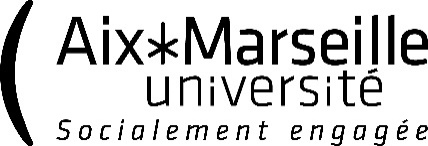 AIX-MARSEILLE UNIVERSITEAIX-MARSEILLE UNIVERSITEELECTIONS AU CONSEIL D’ADMINISTRATIONScrutin du 9 novembre 2023ELECTIONS AU CONSEIL D’ADMINISTRATIONScrutin du 9 novembre 2023Collège BIATSSCollège BIATSSNombre de sièges à pourvoir : 6 titulaires Nombre de sièges à pourvoir : 6 titulaires Liste : Liste : Soutenue par : Soutenue par : 123456